Ressons-le-Long Découverte architecturale et paysagère Dimanche 17 septembre 2017Lové dans la vallée de l’Aisne, Ressons-le-Long s’entoure du foisonnement végétal des coteaux qui tranche sur les larges étendues céréalières du plateau soissonnais dont elle est voisine. Une commune dynamique, à la fois soucieuse du respect de son architecture typique du soissonnais, mais également tournée vers des projets d’aménagement plus contemporains en lien avec son environnement de qualité.Dans le cadre des Journées Européennes du Patrimoine et à l’occasion des 40 ans de la Loi sur l’Architecture, la commune de Ressons-le-Long et le CAUE de l’Aisne vous proposent une découverte architecturale et paysagère de la commune. Voici le programme ce cette matinée :- 9 h 45		Accueil à la mairiePrésentation de l’action « 40 ans / 40 lieux » et des panneaux de lecture du paysage- 10h00 / 12h00  	Circuit découverte du village et de ses paysages (Réservation conseillée auprès du CAUE)Plus de renseignements et réservation : CAUE de l’Aisne / Tél : 03 23 79 00 03 / Courriel : claire.coulbeaut@caue02.comMairie de Ressons-le-Long / Tél : 03 23 74 21 12 / Courriel : courrier@ressonslelong.com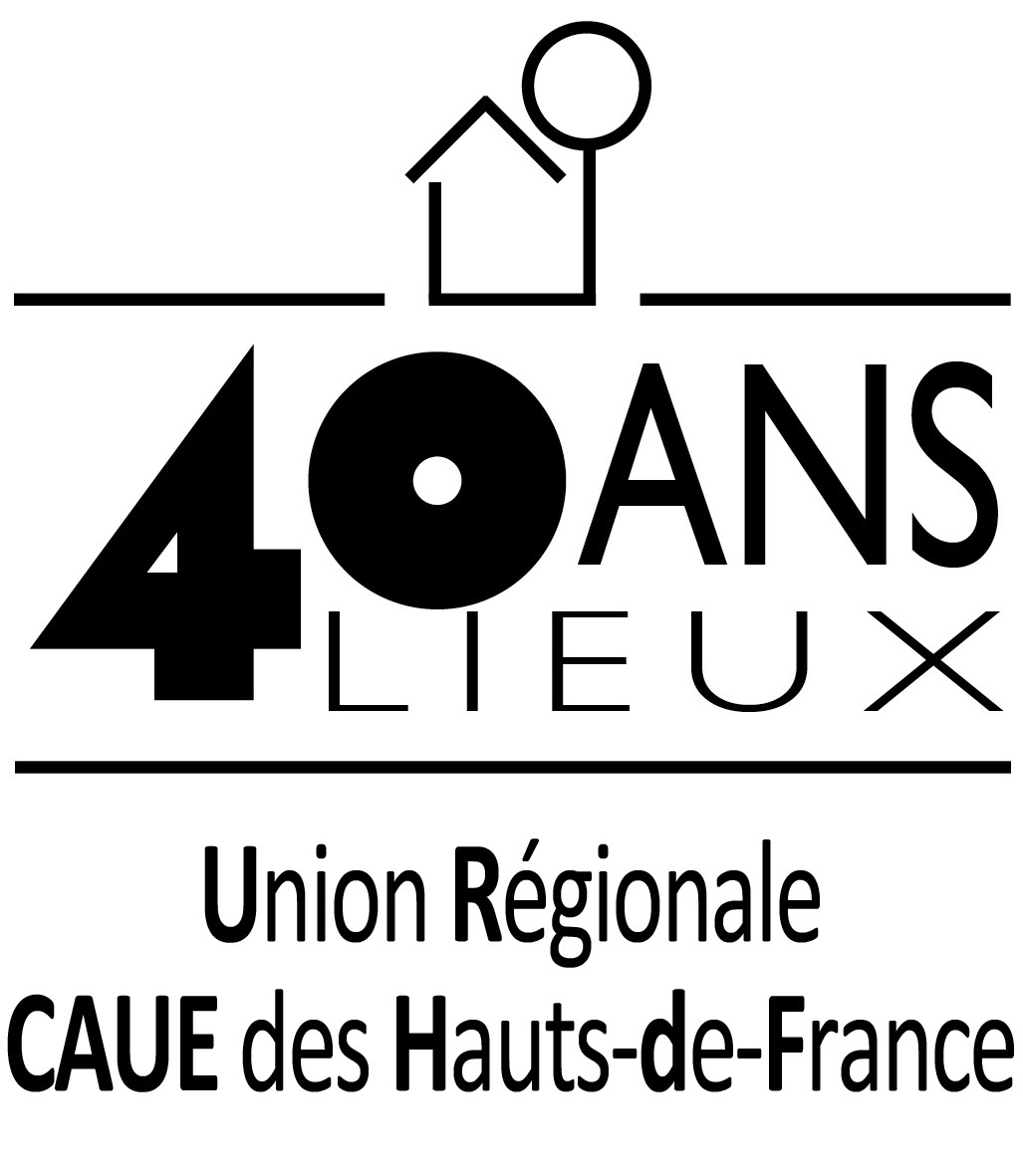 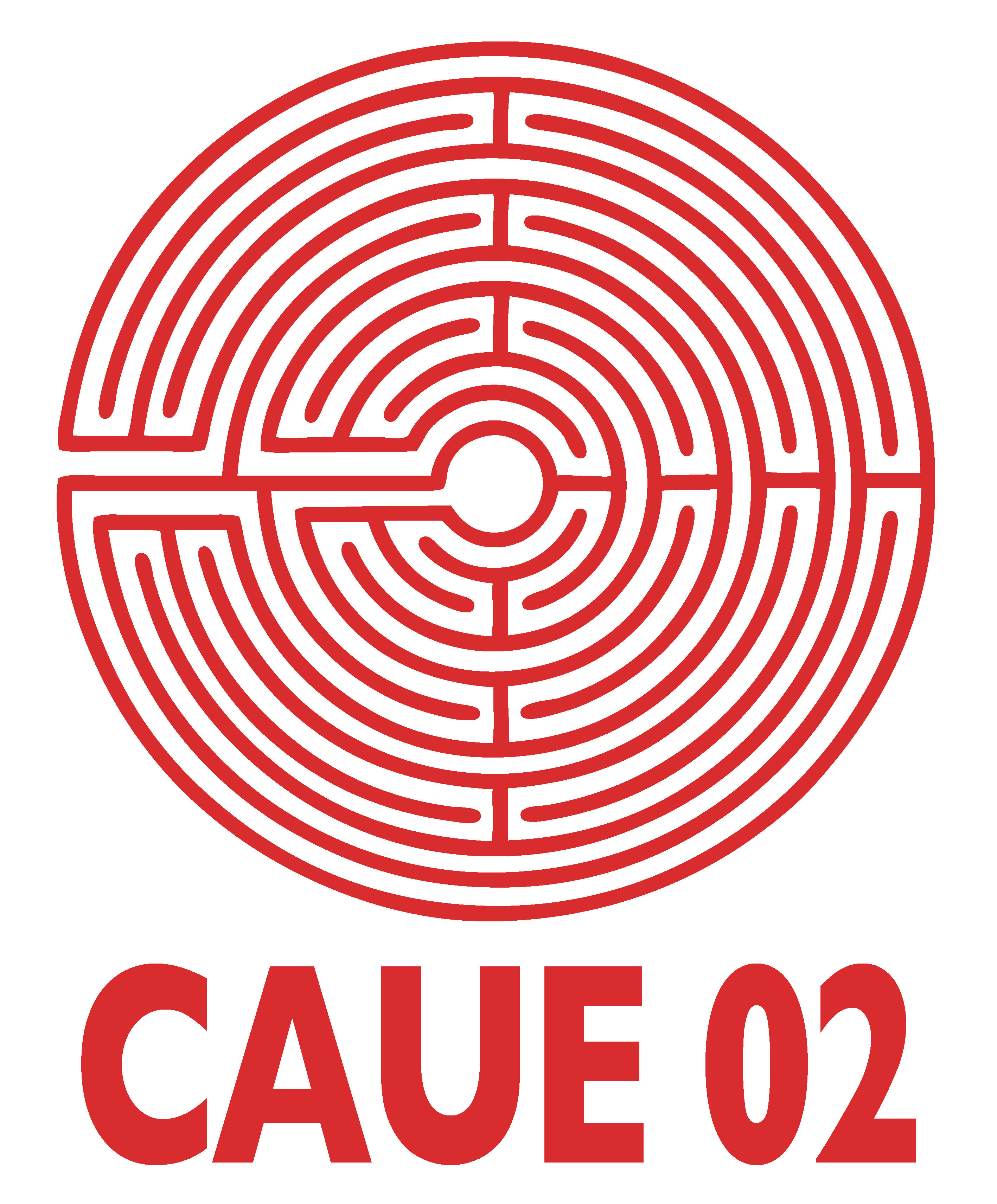 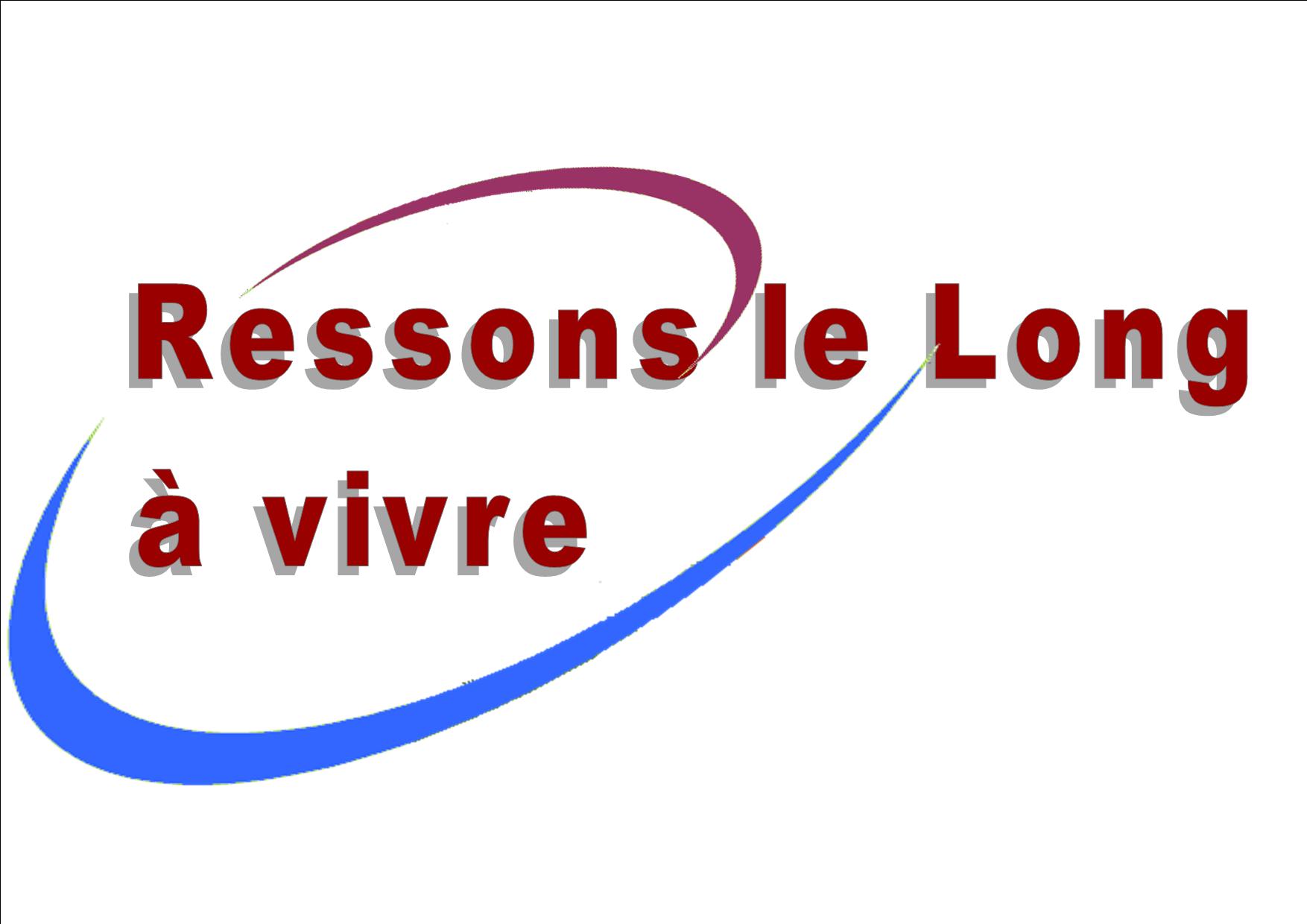 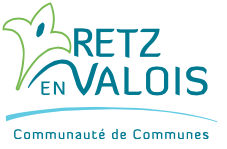 